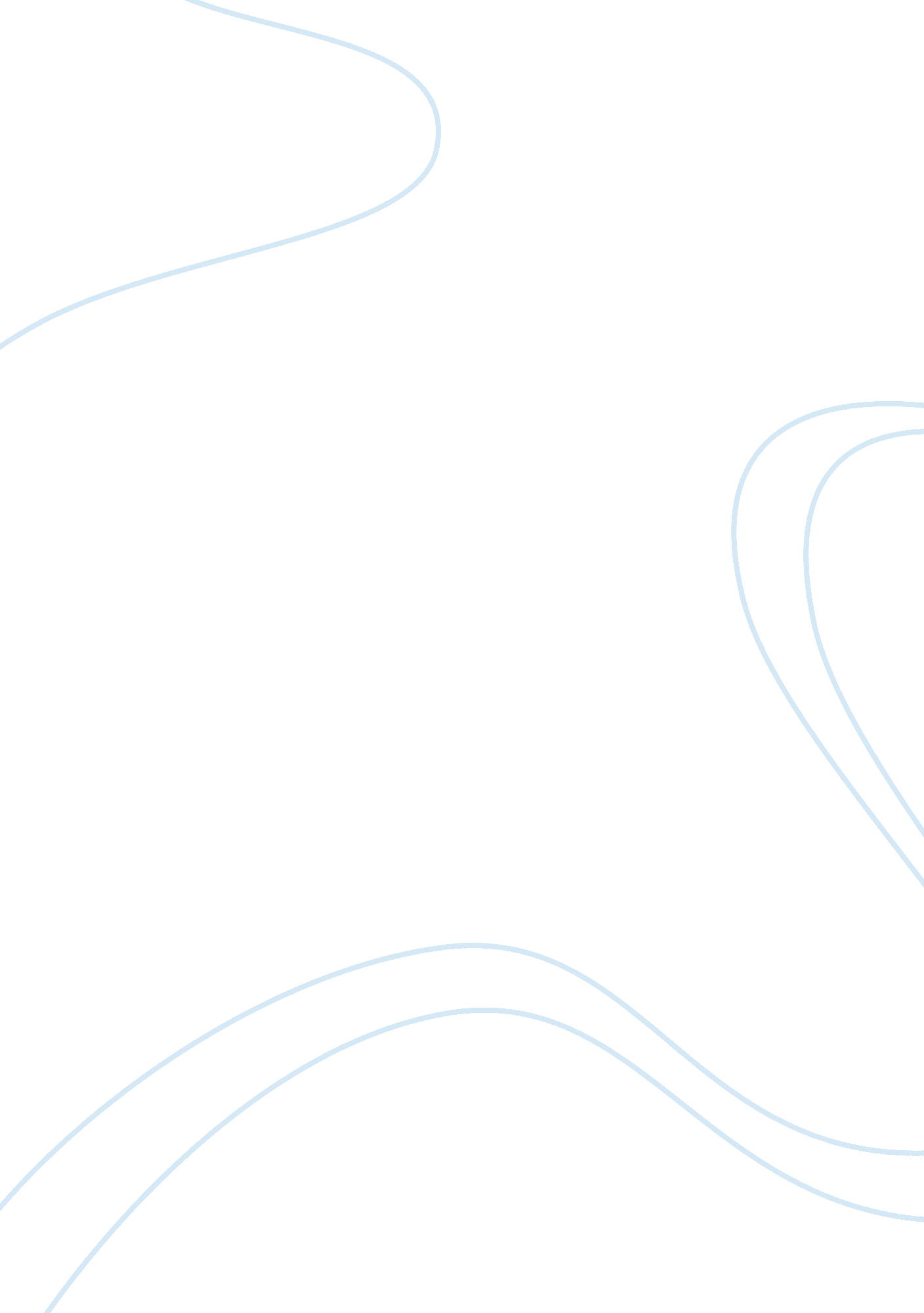 Benjamin franklin vs. frederick douglass assignmentHistory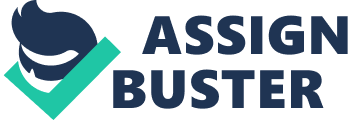 Frederick Douglas Frederick Douglas and Benjamin Franklin were both very successful In their goals. Both writers emerged from rags-to-riches and expresses that In their stories. These two writers have similar chronology of events Inn their life narratives. Benjamin Franklin was known as an important figure in his time. With his effort of self-improvement, he studied and taught himself to be morally “ perfect”. In time, Franklin was known as one as one of the most respected scientists. Frederick Douglas, born into slavery, lived a harder life than Franklin. He was a small child when he began to realize he was enslaved. Being born into a life like that, he never even knew his real birth date. [" Since birth records were not kept for children, Douglas was never sure of his exact age. "] His harsh life gave him ambition to face his challenges. Through facing these hardships he became strong enough to stand up for what he believed In; which meant facing his own master. Later, Douglas escaped when he was about 21; satisfying his hunger for freedom. That’s where he earned his respect and began his way to a better life. Both personal narratives did represent rags-to-riches scenarios. Franklin and Douglas both wanted some sort of freedom. Franklin wanted freedom for America, and Douglas wanted freedom for slaves. Franklin was against slavery also, but he wasn’t an actual abolitionist like Douglas. In their writing styles, Ben Franklin edited his stories to where protected he and others for the sake of their reputations. Douglas, on the other hand, used a much ore dramatic and personal style; without the editing like Franklin. Although both writers were from different times, their views were similar. Both pieces of writing were composed of life events and encounters with hardships. In the end, they ultimately gained success. Bibliography Douglas, Frederick. “ Narrative of the Life of Frederick Douglas. ” Elements of Literature . By Holt and and . United states: n. P. , 2008. 465-469. Print Franklin, Benjamin. “ The Autobiography. ” Elements of Literature . By Holt and and . United states: n. P. , 2008. 69-73. Print. Benjamin Franklin . Frederick Douglas By Sierra Ac Frederick Douglas and Benjamin Franklin were both very successful in achieving their goals. Both writers emerged from rags-to-riches and expresses that in their stories. These two writers have similar chronology of events inn their life narratives. Benjamin Franklin was known as an important figure in his time. With his effort of up for what he believed in; which meant facing his own master. Later, Douglas 